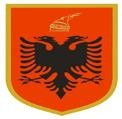 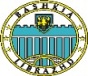 REPUBLIKA E SHQIPERISE BASHKIA LIBRAZHDDrejtoria e Burimeve Njerzore                            NJOFTIM PËR EKSPERTË/KOMPANI TRAJNUESEKREUI–Informacion i përgjithshëmNjoftim për 3 Ekspertë/ kompani trajnuese në kuadër të zbatimit të projektit ”Mbështetje për të moshuarit në nevojë përmes shërbimeve komunitare dhe asistencës në banesë ” midis Bashkisë Librzhd dhe Programit të Kombeve të Bashkuara për Zhvillim ( PNUD)  Në mbështetje të Ligjit nr.139/2015 “ Për vetqeverisjen vendore ”,të VKB nr 99. Date,01.11.2023, në kuadër të zbatimit të projektit “Mbështetje për të moshuarit në nevojë përmes shërbimeve komunitare dhe asistencës në banesë ”,Drejtoria e Burimeve Njerëzore në Bashkinë e Librazhdit,shpall njoftimin  për 3 Ekpsertë të projektit ose kompani trajnuese, me pozicionet si më poshtë;Eksperti nr.1/ kompani trajnuese -për hartimin e udhëzuesit mbi modelin e  ofrimit të shërbimit komunitar dhe levizës.	Eksperti nr.2 / kompani trajnuese –për trajnimin e profesionistëve mbi modelin e shërbimit komunitar dhe lëvizës Ekspertë nr.3/ kompani trajnuese -për trajnimin e të rinjve vullnetare për zhvillimin e aftësive KREU II -Përshkrimi i Përgjithshëm mbi Njoftimin Bashkia e Librazhdit, do të zbatojë Projektin “ Mbështetje për të moshuarit në nevojë përmes shërbimeve komunitare dhe asistencës në banesë ”. Ky projekt ka për qëllimin ngritjen dhe ofrimin e shërbimeve shoqërore për të moshuarit në nevojë, përmes shërbimeve pranë qëndres komunitare dhe asistencës në banesë. Ne synojmë që përmes këtij projekti të mbështesim të moshuarit në nevojë, duke zhvilluar shërbime të reja, riorganizuar burimet ekzistuese dhe sigurojmë mirëfunksionimin dhe qëndrueshmërinë e shërbimeve pranë qendrës ditore dhe përmes shërbimit lëvizës në banesë, risi në territorin e bashkisë Librazhd.Objektivat e projektit janë:Të ngrejë strukturën me staf psikosocial për ofrimin e shërbimit komunitar dhe asistencën në banesë për të moshuarit në nevojë. Të përshtasë ambientin  e qëndres ditore dhe ngrejë shërbimin levizës për të ofruar shërbime komunitare për të moshuarit në nevojë dhe asistencën në banese. Të modelojë shërbimin, fuqizojë kapacitet e strukturave, profesionsitëve dhe vullnetarëve për të organizuar aktivitete psikosociale dhe ndihmë direkte, me qëllim mirëfunksionimin e shërbimeve komunitare dhe asistëncën në banesë për të moshuarit në nevoje Për realizimin e objektivit nr. 3 të këtij projekti, konkretisht “ Të modelojë shërbimin, fuqizojë kapacitet e strukturave, profesionsiteve dhe vullnetarëve për të organizuar aktivitete psikosociale dhe ndihmë direkte, me qëllim mirëfunksionimin e shërbimeve komunitare dhe asistëncën në banesë për të moshuarit në nevoje“ Bashkia e Librazhdit kërkon të kontraktojë më ditë pune sipas Specifikimeve Teknike si më poshtë, 3 ekspertë ose kompani, duke filluar nga muaji Dhjetor 2023. 1.SPECIFIKIMET TEKNIKE PËR EKSPERTIN NR.1 PER HARTIMIN E UDHEZUESIT MBI MODELIN E OFRIMIT TE SHERBIMIT KOMUNITARE DHE LEVIZESRreth  thirrjes: Janë të ftuar profesionistët, kompanitë trajnuese, organizata apo individët e licensuar (me NIPT)dhe të interesuar për të paraqitur ofertën e tyre financiare dhe dokumentacionin e kërkuar, për t’u bërë pjesë e procesit të përzgjedhjes. Qëllimi i hartimit të udhëzuesit Eksperti ( për 10 ditë pune ) do të hartojë një udhëzues praktik që tregon modelin e  ofrimit të shërbimit komunitar dhe levizës.Detyrimet e Ekpertit për hartimin e udhëzuesit Të rishikojë literaturën për përgatitjen e  udhezuesit dhe kuadrin ligjor që përputhet me modelin e shërbimeve shoqërore , me fokus të vecantë të moshuarit në nevojë dhe shërbimin në banesë,  sipas Ligjit nr.121/2016”Për Shërbime te kujdesit Shoqëror në Republikën e Shqipërisë,Vendimi  nr Nr.864,datë24.12.2019 për Miratimin e Dokumentit Kombëtar për Moshimin 2020-2024, dhe Planit të Veprimit për Zbatimin e tij.Të përgatisë draftin e parë dhe ta konsuloje /diskutojë me personin përgjegjës të përcaktuar nga Bashkia Librazhd apo Koordinatorin e Projektit.Të finalizojë udhëzuesin për të qënë i përshtatshëm për tu aplikuar sipas objektivave të projektit dhe legjislacionit në fuqi për shërbimet sociale , Ligjit nr 121/2016 Për Shërbimet e kujdesit Shoqëror ne Republikën e Shqipërisë , Vendimi  nr Nr.864,datë24.12.2019 për Miratimin e Dokumentit Kombëtar për Moshimin 2020-2024, dhe Planit të Veprimit për Zbatimin e tij.Kriteret që duhet e plotësojnë kandidatët janë: Të jenë shtetas shqiptarë; Të kenë zotësi të plotë për të vepruar;Të mos jenë të dënuar me vendim të formës së prerë të gjykatës për kryerje krimi;Të mos jenë marrë ndaj tij masa disiplinore apo larguar për shkak të një shkelje të rëndë disiplinore.Të zotëroje Diplomë Universitare në Shkenca Sociale, Juridike apo Edukim.Të këtë aftësi teknike dhe metodologjike në shtjellim të materialeve, udhëzues /module trajnimi për zhvillimin e aftësive dhe kapaciteteve në fushën e shërbimeve sociale, komunitare etj.Njohës i/e mirë i legjislacionit në fushën e shërbimeve sociale , komunitare me fokus të vecantë shërbimet për të moshuarit. Dokumentacioni për aplikim: CV Ekspertit/kompanisë trajnuese Kopje e NIPTEkstrakt ose Vendim Gjykate i subjektit Kopje diplomës Oferta financiare për ditë/pune në lekëNëse ka Çertifikata dhe dëshmi që vërtetojnë trajnimet dhe kualifikimet Kandidatit fitues sipas ofertës më të ulet financiare do ti kërkohet aplikimi teknik i cili duhet të përmbaje ( metodologjinë, çështjet dhe tematikat kryesore që do të përmbajë udhëzuesi) Afati i dorzimit të ofertës financiare dhe dokumentave të  përmendura më lartë,pranë Zyrës së Protokollit dhe Sekretarisë së Bashkisë Librazhd është data 11.12.2023, ora 16:00.Në zarf duhet të shënohet: Ofertë financiare për “Aplikim për ekspert për hartimin e udhëzuesit mbi modelin e  ofrimit të shërbimit komunitar dhe levizës“Për çdo informacion të mëtejshëm mund të na kontaktoni në tel + 0692987601:   
Shënim: Vetëm kandidatët fitues që përmbushin kriteret do të njoftohen përmes adresës se emailit apo numrit të kontaktit që kanë vendosur në dokumentat e dorëzuara 2.SPECIFIKIMET TEKNIKE PËR EKSPERTIN NR.2 PER TRAJNIMIN E  PROFESIONISTEVE MBI MODELIN E OFRIMIT TE SHERBIMIT KOMUNITARE DHE LEVIZESRreth  thirrjes: Janë të ftuar profesionistët, kompanitë trajnuese, organizata apo individët e licensuar (me NIPT) dhe të interesuar për të paraqitur ofertën e tyre financiare dhe dokumentacionin e kërkuar, për t’u bërë pjesë e procesit të përzgjedhjes. 
Qëllimi i trajnimit me profesionistët e shërbimeve sociale mbi modelin e ofrimit të shërbimit komunitar dhe levizës. Eksperti trajner/kompani trajnuese  do të ofrojë trajnim  4 ditor për 15 staf për të fuqizuar aftësitë dhe kapacitet e tyre në lidhje me modelin e sherbimit komunitar, asistencën e të moshuarve në banesë, rolet dhe detyrat per qe ka stafi i qendres komunitare, struktura e Njësisë së Vleresimit dhe Referimit të rastit me fokus të vecantë trajtimin e rasteve të të moshuarve në nevoje dhe asistencën në banese, procesi i identifikimit të nevojave, vlerësimi i rastit, koordinimi me strukturat e tjera për menaxhimin e rasteve etj, organizimin e aktiviteteve psiksociale etj.  Detyrimet e Ekspertit për ofrimin e trajnimit me profesionistët janë: Të përgatisë module të hollësishme dhe interaktive të trajnimit, planin e seancave të trajnimit dhe të gjitha materialet e tjera të nevojshme për të kryer me cilësi 4 ditët e trajnimit sic jane ( prezantim poëer point, material teorik, ushtrime praktike, etj. Të organizojë trajnimin për maksimumi 15 pjesëmarrës profesionistë në fushën e shërbimeve sociale me kohëzgjatje  max 4-6 orë në ditë për 4 ditë trajnim. Të zotërojë njohuri dhe aftësi për të përdorur metodologji ndërvepruese dhe për të përfshirë pjesëmarrësit në mënyrë sa më aktive përgjatë  trajnimit.Të përgatisë  një raport të detajuar narrativ dhe dërgojë  atë personite kontaktit apo Koordinatorit të Projektit Kriteret që duhet e plotësojnë kandidatët janë: Të jenë shtetas shqiptarë; Të kenë zotësi të plotë për të vepruar;Të mos jenë të dënuar me vendim të formës së prerë nga  gjykata për kryerje krimi;Të mos jenë marrë ndaj tij masa disiplinore apo larguar për shkak të një shkelje të rëndë disiplinore.Të zotëroje Diplomë Universitare në Shkenca Sociale, Juridike apo Edukim Të këtë aftësi teknike dhe metodologjike në shtjellim të materialeve, udhezues /module trajnimi për zhvillimin e aftësive dhe kapaciteteve ne fushen e shërbimeve sociale, komunitare etj.Njohës i/e mire i legjislacionit në fushën e shërbimeve sociale , komunitare me fokus të vecantë shërbimet për të moshuarit në nevoje dhe në banesë.Dokumentacioni për aplikim: CV  Ekspertit/kompanisë trajnuese Kopje e NIPT  Ekstrakt ose Vendim Gjykate i subjektit Kopje e diplomës Oferta financiare për ditë /pune në lekëNëse ka Çertifikata dhe dëshmi që vërtetojnë trajnimet dhe kualifikimet Kandidatit fitues sipas ofertës më të ulet financiare do ti kërkohet aplikimi teknik i cili duhet të përmbaje ( metodologjinë, çështjet dhe tematikat kryesore që do të përmbajw udhëzuesi)Afati i dorzimit të ofertës financiare dhe dokumentave të  përmendura më lartë,pranë Zyrës së Protokollit dhe Sekretarisë së Bashkisë Librazhd është data 11.12.2023, ora 16:00.Në zarf duhet të shënohet: Ofertë financiare për “Aplikim për ekspert, për trajnimin e profesionistëve të shërbimeve sociale mbi modelin e  ofrimit të shërbimit komunitar dhe levizës“Për çdo informacion të mëtejshëm mund të na kontaktoni në tel +  0692987601Shënim: Vetëm kandidatët fitues që përmbushin kriteret do të njoftohen përmes adresës se emailit apo nr.tw kontaktit që kanë vendosur në dokumentat e Aplikimin teknik 3.SPECIFIKIMET TEKNIKE PËR EKSPERTIN NR.3 PER TRAJNIMIN E  TË RINJVE VULLNETARË PËR ZHVILLIMIN E KAPACITETEVE PERSONALE DHE METODOLOGJIKE PËR TË ORGANIZUAR AKTIVITETE PSIKOSOCIALE ME TË MOSHUARITRreth  thirrjes: Janë të ftuar profesionistët, kompanitë trajnuese, organizata apo individët e licensuar (me NIPT) dhe të interesuar për të paraqitur ofertën e tyre financiare dhe dokumentacionin e kërkuar, për t’u bërë pjesë e procesit të përzgjedhjes. Qëllimi i trajnimit me të rinjtë vullntare për të fuqizuar kapacitet personale dhe metodologjike për te organizuar aktivitete psikosociale me të moshuarit Eksperti trajner/kompani trajnuese,  do të ofrojë trajnimin 4 ditor për 20 të rinjë vulletnarë  për të fuqizuar aftësitë dhe kapacitet e tyre personale dhe metdodologjike për të zhvilluar aktivitete psiksociale me të moshuarit, nxitjen dhe promovimin e vullenetarizimit, rendësia e angazhimit rinor për kauza dhe nismat sociale, zhvillimin e nje kalendari me aktivitet  etj. Detyrimet e Ekspertit për ofrimin e trajnimit me profesionistët janë: Të përgatisë module të hollësishme dhe interaktive të trajnimit, planin e seancave të trajnimit dhe të gjitha materialet e tjera të nevojshme për të kryer me cilësi 4 ditët e trajnimit siç janë ( prezantimi poëer point, material teorik, ushtrime praktike, etj. Të organizojë trajnimin për maksimumi 15 pjesëmarrës profesionistë nëfushën e shërbimeve sociale me kohëzgjatje  max 4-6 orë në ditë për 4 ditë trajnim. Të zotërojë njohuri dhe aftësi për të përdorur metodologji ndërvepruese dhe për të përfshirë pjesëmarrësit në mënyrë sa më aktive përgjatë  trajnimit.Të përgatisë  një raport të detajuar narrativ dhe dërgojë  atë personit të kontaktit apo Koordinatorit të Projektit Kriteret që duhet e plotësojnë kandidatët janë: Të jenë shtetas shqiptarë; Të kenë zotësi të plotë për të vepruar;Të mos jenë dënuar me vendim të formës së prerë nga gjykata për kryerje krimi;Të mos jenë marrë ndaj tij masa disiplinore apo larguar për shkak të një shkelje të rëndë disiplinore.Të zotëroje Diplomë Universitare në Shkenca SocialeTë këtë aftësi teknike dhe metodologjike në ofrimin e trajnimeve shtjellim të materialeve, /module trajnimi për zhvillimin e aftësive dhe kapaciteteve ne fushen e punes me të rinjte dhe vullnetarët Njohës i/e mire i legjislacionit në fushën e shërbimeve sociale , komunitare me fokus të vecantë shërbimet për të moshuarit në nevoje dhe në banesë dhe për shërbimet për të rinjte Të jete njohës i mirë i ligjit për rinine dhe vullnetarizmin Të zotëroje njohuri dhe aftësi për trajnimin e të rinjve ne organizimin dhe aplikimin e ndërhyrjeve psiksociale, dhe në punën me te rinjtë  Dokumentacioni për aplikim: CV  Ekspertit/kompanisë trajnuese Kopje e NIPT  Ekstrakt ose Vendim Gjykate i subjektit Kopje e diplomës Oferta financiare për ditë /pune  në lekëNëse ka Çertifikata dhe dëshmi që vërtetojnë trajnimet dhe kualifikimet Kandidatit fitues sipas ofertës më të ulet financiare do ti kërkohet aplikimi teknik i cili duhet të përmbajë ( metodologjinë, objaktivat, çështjet dhe tematikat kryesore që do të trajtojë gjatë trajnimit )Afati i dorzimit të ofertës financiare dhe dokumentave të  përmendura më lartë,pranë Zyrës së Protokollit dhe Sekretarisë së Bashkisë Librazhd,është data 11.12.2023, ora 16:00.Në zarf duhet të shënohet: Ofertë financiare për “Aplikim për ekspert trajner për trajnimin e të rinjëve  vullnetar, me qëllim zhvillimin e aftësive,fuqizimin e  kapaciteteve personale dhe metodologjike për të organizuar aktivitete psikosociale me të moshuarit“.Për çdo informacion të mëtejshëm mund të na kontaktoni në tel + 0692987601Shënim: Vetëm K\kandidatët fitues që përmbushin kriteret do të njoftohen përmes adresës se emailit apo nr.tw kontaktit që kanë vendosur në dokumentat e  Aplikimin teknik 